PEMERINTAH  PROVINSI SUMATERA SELATAN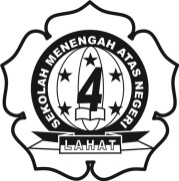 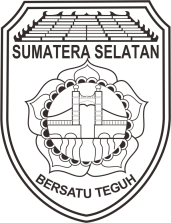 DINAS  PENDIDIKANSMA UNGGUL NEGERI 4 LAHATAkreditasi AJl. Raya Tanjung Payang Kec. Lahat Selatan Telp. 0731 – 326660NSS: 30.1.11.05.01.041 NPSN: 10601344 Website: www.sman4lahat.sch.id  Email: smaun4lahat@gmail.com TRASNKRIP RAPOR NILAI PENGETAHUAN & KETERAMPILANNomor : 421.3 /        / SMAN.4 / 2021PEMINATAN MATEMATIKA DAN ILMU PENGETAHUAN ALAM (MIPA)TAHUN PELAJARAN 2020/2021Yang bertandatangan di bawah ini, Kepala Sekolah Menengah Atas Negeri 4 Lahat menerangkan bahwa:Nama				: NAMA SAYATempat Tanggal Lahir		: Lahat, 1 Januari 2000NIS / NISN			: 1234 / 1234567890No Peserta Ujian			: 3-21-11-08-0004-0160-9Rata-Rata Nilai Pengetahuandan Keterampilan			: 80,00bahwa benar daftar Transkrip Nilai Rapor Semester 1 sampai dengan semester 5 telah diperiksa dan asli kebenarannya sesuai tertera pada rapor.Lahat,      September 2021Kepala SMA Negeri 4 Lahat,BASLINI, M.Pd.Pembina Tk. INIP 197207121999031004No.Mata PelajaranNilaiSemester 1Semester 1Semester 2Semester 2Semester 3Semester 3Semester 4Semester 4Semester 5Semester 5Rata-RataNo.(Kurikulum 2013)NilaiAngkaPred.AngkaPred.AngkaPred.AngkaPred.AngkaPred.Rata-RataKelompok A (WAJIB)Kelompok A (WAJIB)Kelompok A (WAJIB)Kelompok A (WAJIB)Kelompok A (WAJIB)Kelompok A (WAJIB)Kelompok A (WAJIB)Kelompok A (WAJIB)Kelompok A (WAJIB)Kelompok A (WAJIB)Kelompok A (WAJIB)Kelompok A (WAJIB)Kelompok A (WAJIB)1Pendidikan Agama dan Budi PekertiPengetahuan1Pendidikan Agama dan Budi PekertiKeterampilan2Pendidikan Pancasila dan KewarganegaraanPengetahuan2Pendidikan Pancasila dan KewarganegaraanKeterampilan3Bahasa IndonesiaPengetahuan3Bahasa IndonesiaKeterampilan4MatematikaPengetahuan4MatematikaKeterampilan5Sejarah IndonesiaPengetahuan5Sejarah IndonesiaKeterampilan6Bahasa InggrisPengetahuan6Bahasa InggrisKeterampilanKelompok B (Wajib)Kelompok B (Wajib)Kelompok B (Wajib)Kelompok B (Wajib)Kelompok B (Wajib)Kelompok B (Wajib)Kelompok B (Wajib)Kelompok B (Wajib)Kelompok B (Wajib)Kelompok B (Wajib)Kelompok B (Wajib)Kelompok B (Wajib)Kelompok B (Wajib)1Seni BudayaPengetahuan1Seni BudayaKeterampilan2Pendidikan Jasmani, Olahraga dan KesehatanPengetahuan2Pendidikan Jasmani, Olahraga dan KesehatanKeterampilan3Prakarya dan KewirausahaanPengetahuan3Prakarya dan KewirausahaanKeterampilanKelompok C (PEMINATAN)Kelompok C (PEMINATAN)Kelompok C (PEMINATAN)Kelompok C (PEMINATAN)Kelompok C (PEMINATAN)Kelompok C (PEMINATAN)Kelompok C (PEMINATAN)Kelompok C (PEMINATAN)Kelompok C (PEMINATAN)Kelompok C (PEMINATAN)Kelompok C (PEMINATAN)Kelompok C (PEMINATAN)Kelompok C (PEMINATAN)1Matematika PeminatanPengetahuan1Matematika PeminatanKeterampilan2FisikaPengetahuan2FisikaKeterampilan3BiologiPengetahuan3BiologiKeterampilan4KimiaPengetahuan4KimiaKeterampilan5EkonomiPengetahuan5EkonomiKeterampilan6Bahasa & Sastra InggrisPengetahuan6Bahasa & Sastra InggrisKeterampilan